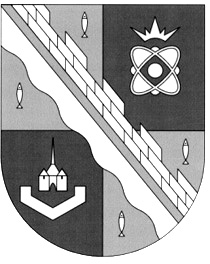                            администрация МУНИЦИПАЛЬНОГО ОБРАЗОВАНИЯ                                             СОСНОВОБОРСКИЙ ГОРОДСКОЙ ОКРУГ  ЛЕНИНГРАДСКОЙ ОБЛАСТИ                             постановление                                                         от 28/12/2021 № 2595О подготовке и проведении новогодних фейерверков на территорииСосновоборского городского округаВ целях организации подготовки и проведения городских новогодних фейерверков, координации действий администрации и городских служб, с учетом уведомления генерального директора ООО «РУФ» (Мячев В.Н.) о проведении фейерверков, администрация Сосновоборского городского округа п о с т а н о в л я е т:Провести 01.01.2022 с 01:00 до 01:05 новогодние фейерверки.Место проведения: - площадь Победы (ул.Ленинградская);- площадь у ТРК «Галактика» (ул. Солнечная);- прогулочная дорожка в районе д.31 по ул.Молодежная.Ответственный за осуществление охраны зон безопасности и обеспечение мер пожарной безопасности в период подготовки к применению и при проведении фейерверков: генеральный директор ООО «РУФ» (Мячев В.Н).Ответственный по взаимодействию с генеральным директором ООО «РУФ»: директор Сосновоборского муниципального бюджетного учреждения «Спецавтотранс» (далее – СМБУ «Спецавтотранс») (Брусов В.М.).2. Утвердить Схему перекрытия движения, расстановки охраны и служб на время проведения новогодних фейерверков (приложение № 1, приложение № 2, приложение № 3).3. Отделу гражданской защиты Комитета по общественной безопасности и информации администрации (Парамонов Р.Ю.) организовать взаимодействие организаций и служб города по вопросам предупреждения чрезвычайных ситуаций при проведении новогодних фейерверков, готовности сил и средств к ликвидации чрезвычайных ситуаций в случае их возникновения.4. Предложить ОМВД России по г.Сосновый Бор Ленинградской области                    (Захаров С.М):4.1  оказать содействие в организации охраны общественного порядка и  безопасности дорожного движения во время проведения новогодних фейерверков;4.2  осуществить перекрытие движения автотранспорта:- по аллее Ветеранов и ул. Ленинградской в районе проведения фейерверка 01.01.2022 на период с 00:40 до 01:25, согласно Схеме;- въезд к ТРК «Галактика» со стороны ул.Солнечная в районе проведения фейерверка 01.01.2022 на период с 00:40 до 01:25, согласно Схеме.5. Предложить 37 ПСО ФПС ГПС ГУ МЧС России по ЛО (Первов А.В.) 01.01.2022 обеспечить пожарную безопасность и дежурство пожарных машин с 00:40 до 01:25 в местах проведения фейерверков.6. Комитету по управлению жилищно-коммунальным хозяйством (Кобзев А.А.) организовать размещение спецтранспорта для организации безопасности проезжей части        в районе площади Победы (СМБУ «Спецавтотранс»).7. Общему отделу администрации (Смолкина М.С.) обнародовать настоящее постановление на электронном сайте городской газеты «Маяк».8. Отделу по связям с общественностью (пресс-центр) комитета по общественной безопасности и информации (Бастина Е.А.) разместить настоящее постановление на официальном сайте Сосновоборского городского округа и обеспечить информационную поддержку мероприятия.9. Настоящее постановление вступает в силу со дня официального обнародования.10. Контроль за исполнением настоящего постановления оставляю за собой.Глава Сосновоборского городского округа                                                           М.В. Воронковзжул. ЛенинградскаяСхема перекрытия движения, расстановки37 ПСО ГУ МЧС России по ЛО и ОГИБДД ОМВД России по г. Сосновый Бор ЛО		Схема расстановки37 ПСО ГУ МЧС России по ЛО